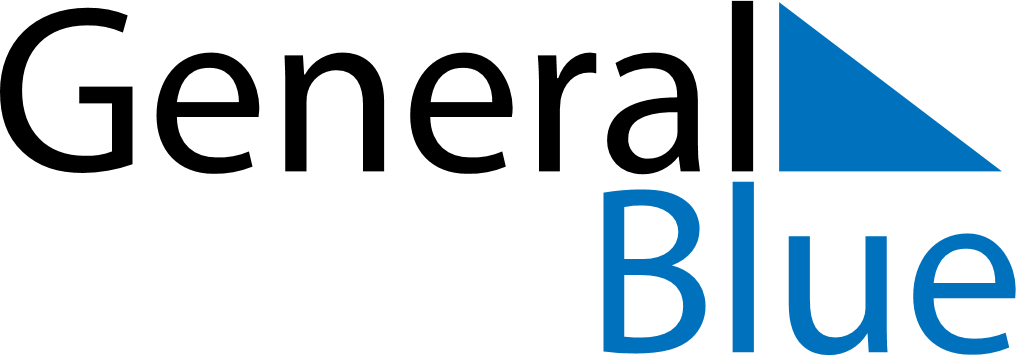 September 2020September 2020September 2020September 2020AngolaAngolaAngolaMondayTuesdayWednesdayThursdayFridaySaturdaySaturdaySunday123455678910111212131415161718191920National Hero Day2122232425262627282930